Sukienki na wyjątkowe okazje - nowości od quiosque.plPrzed nami grudzień, a wraz z nim mnóstwo chwil, podczas których będziemy chciały wyglądać olśniewająco. Wigilijne spotkanie z bliskimi przy wspólnym stole, bożonarodzeniowe wizyty rodziny i przyjaciół, a zaraz po nich szaleństwo sylwestrowej nocy. Z myślą o tych okazjach marka QUIOSQUE przygotowała szereg propozycji eleganckich sukienek, które sprawią, że każda kobieta poczuje się jak prawdziwa królowa wieczoru.Projektanci postawili w tym roku na klasyczne fasony, które dzięki modnym detalom pozwalają podkreślić indywidualny styl. W propozycjach pojawiają się zwiewne sukienki z rozkloszowanym dołem. To jeden z tych fasonów, które prezentują się świetnie na niemal każdym typie figury. Nie brakuje także ponadczasowych sukienek wizytowych o prostym kroju z wygodnych dzianinowych materiałów. To na co warto szczególnie zwrócić uwagę to ciekawe printy, z których słynie Quiosque.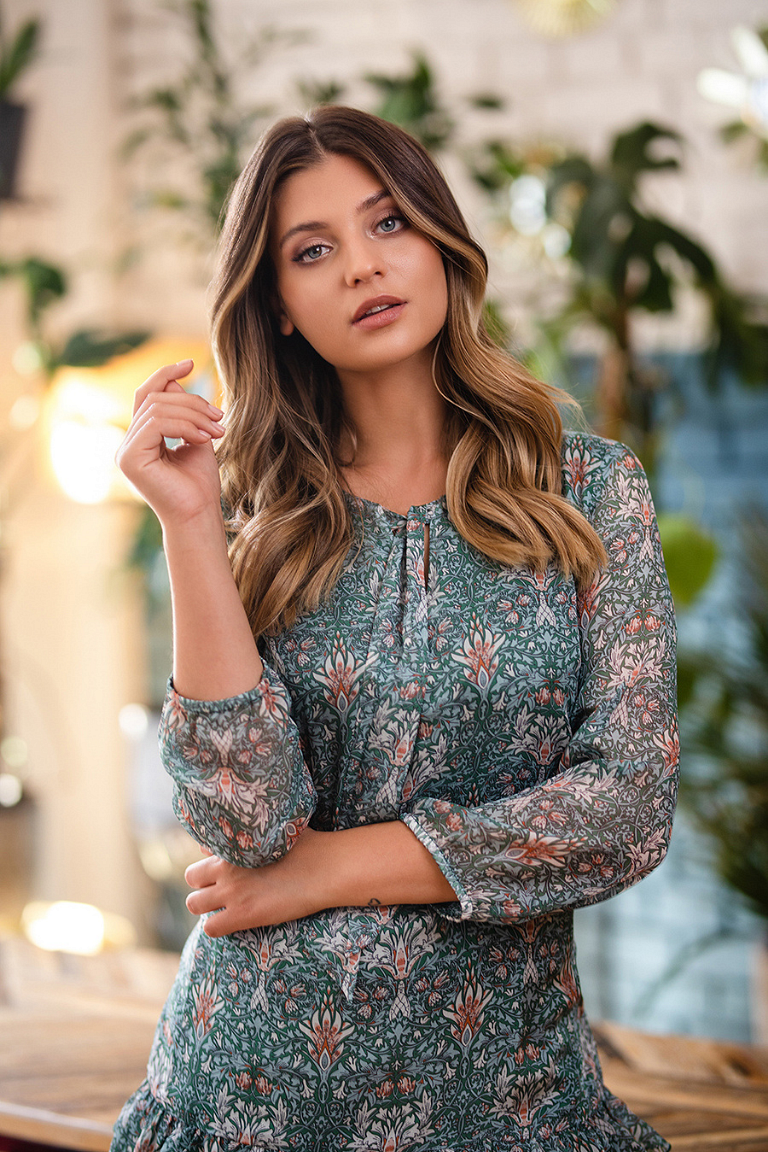 Zwierzęce wzory, geometryczne nadruki oraz kwiatowe i orientalne motywy to od dawna znak rozpoznawczy marki, nie mogło ich zabraknąć w propozycjach na grudniowe okazje. Wyjątkowy charakter kolekcji podkreślają połyskujące materiały i dekoracyjne detale, m.in. falbany, paski z ozdobnymi klamrami, koronkowe elementy.Rozkloszowana sukienka w odcieniu starego złota z odkrytymi ramionami czy welurowy model, który pięknie mieni się w świetle, to kwintesencja kobiecej klasyki na wyjątkowe okazje od Quiosque. Coś dla siebie znajdą także miłośniczki romantycznych stylizacji, ich uwagę przyciągnie m.in szyfonowa sukienka ze zwiewnymi falbanami w kwiatowy wzór oraz fason w kratę z bufiastymi rękawami.Przygotowując grudniowe propozycje eleganckich sukienek projektanci Quiosque chcieli, dać każdej kobiecie produkt, w którym będzie czuć się pięknie i niepowtarzalnie, a jednocześnie komfortowo.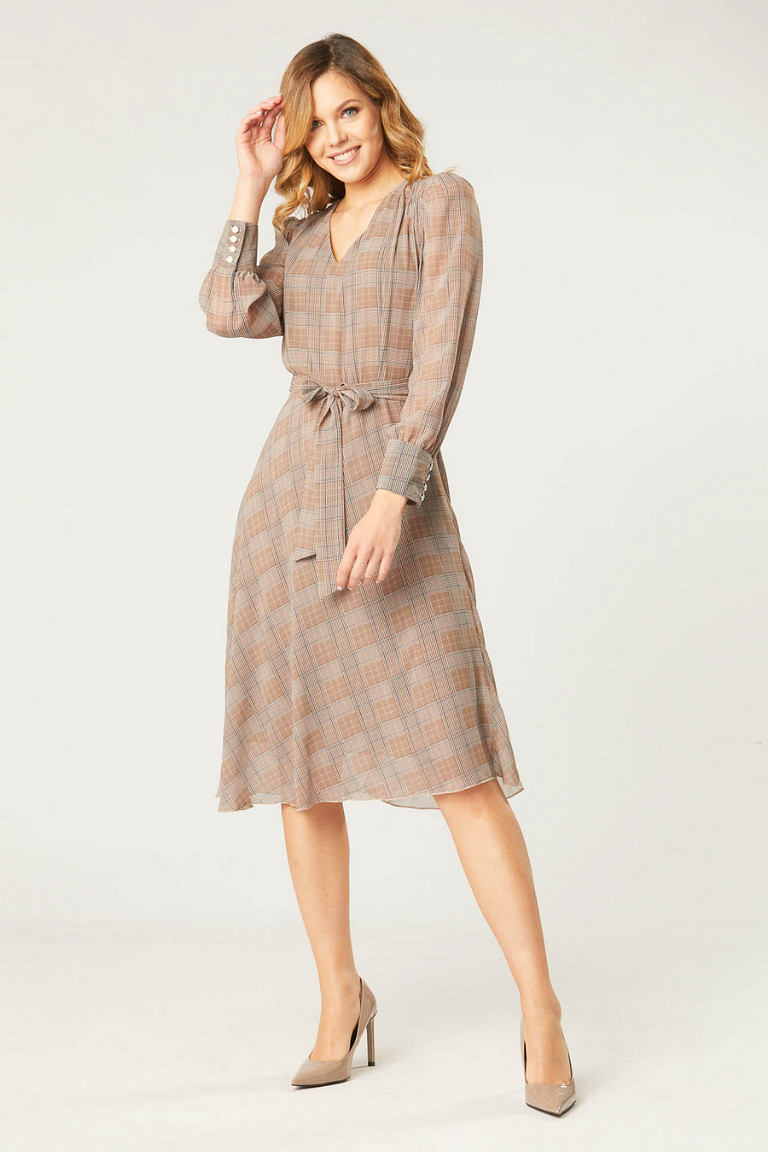 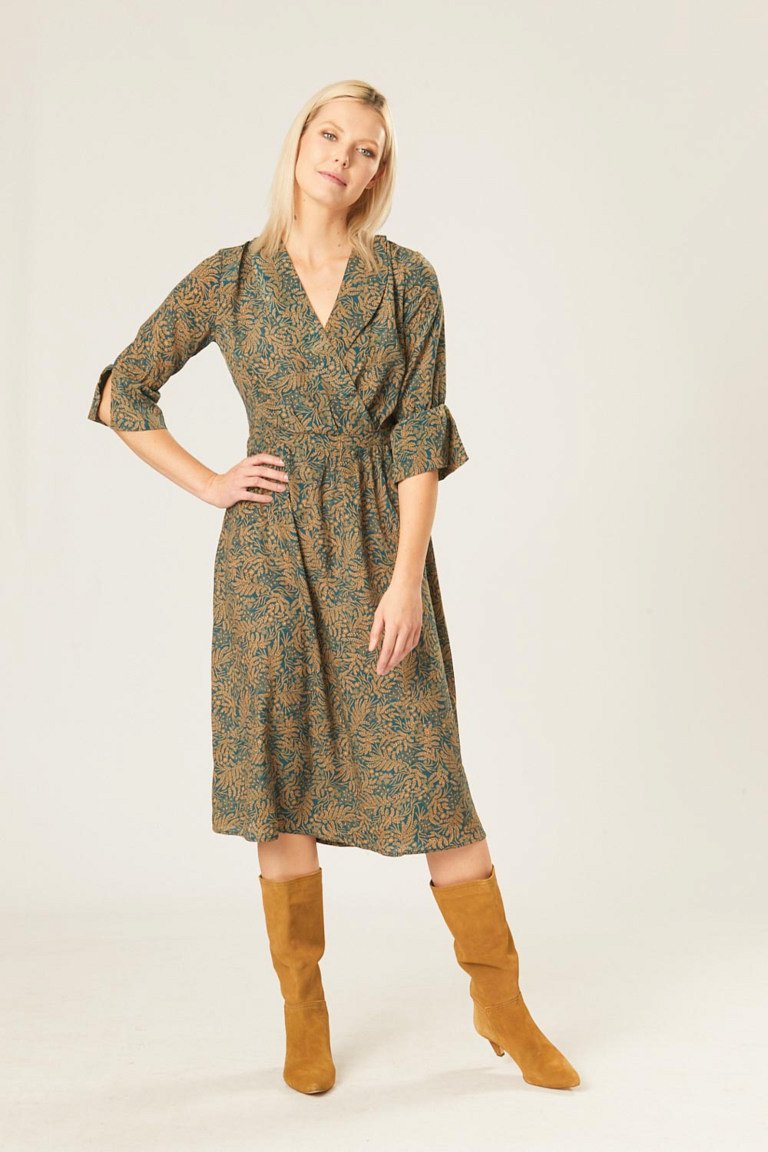 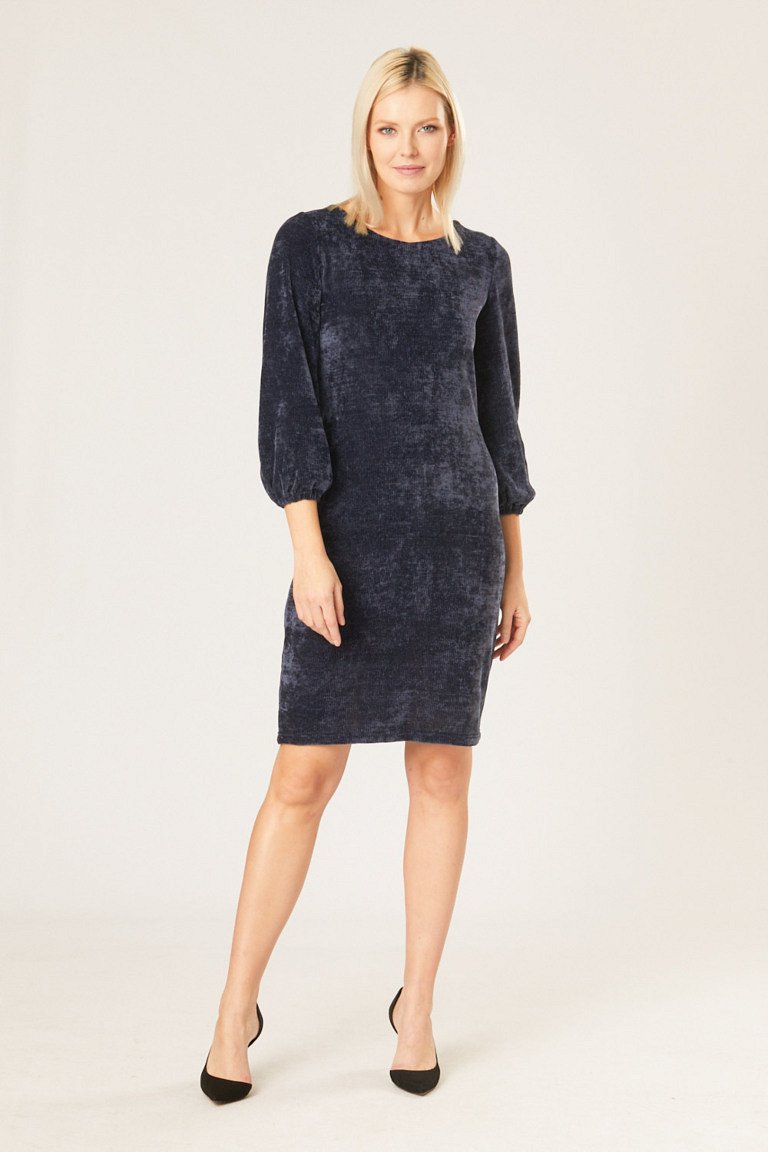 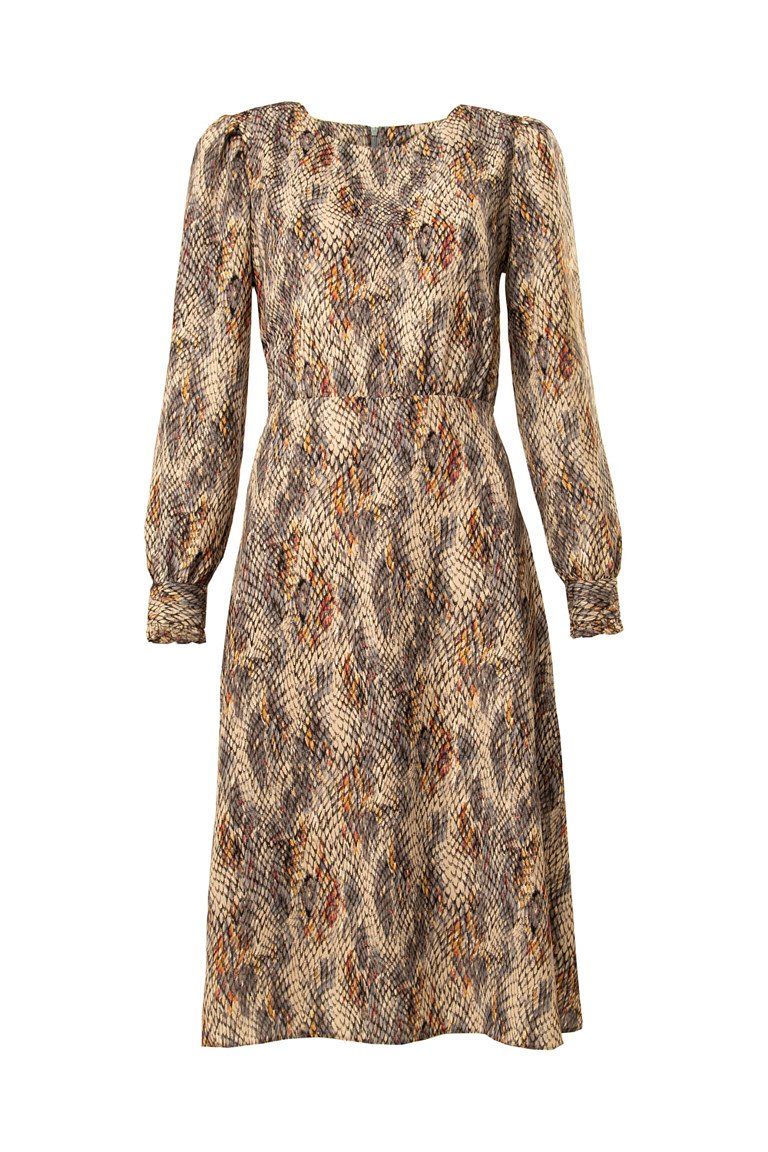 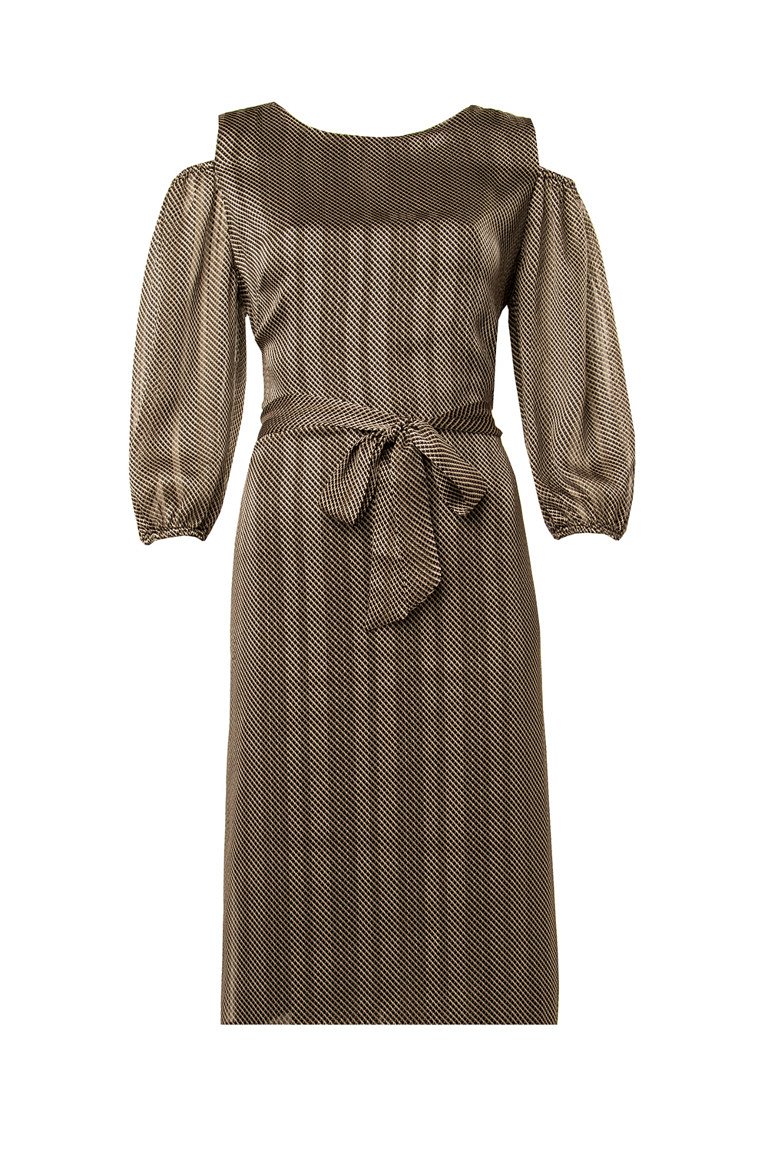 